Diário Oficial do Estado de Rondônia nº 58
Disponibilização: 18/03/2021
Publicação: 17/03/2021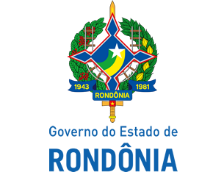 
Casa Civil - CASA CIVIL
  DECRETO N° 25.905, DE 17 DE MARÇO DE 2021.Acresce dispositivo ao Decreto nº 25.898, de 11 de março de 2021.O GOVERNADOR DO ESTADO DE RONDÔNIA, no uso das atribuições que lhe confere o inciso V do artigo 65 da Constituição do  Estado,D E C R E T A:Art. 1°  Acresce parágrafo único ao art. 5º do Decreto nº 25.898, de 11 de março de 2021, que “Prorroga os prazos para recolhimento do Imposto sobre a Propriedade de Veículos Automotores - IPVA, excepcionalmente, nos casos em que se especifica, em razão da pandemia relacionada ao Coronavírus - Covid - 19.”, com a seguinte redação: “Art. 5º   ......................................................................................................................Parágrafo único.  A Direção-Geral do Departamento Estadual de Trânsito do Estado de Rondônia - DETRAN/RO, disciplinará o funcionamento e atendimento ao público, prestigiando-se o atendimento contínuo mediante agendamento prévio, por ser um serviço público fundamental, conforme o § 4º do art. 13 do Decreto n° 25.859, de 2021.”(NR)Art. 2°  Este Decreto entra em vigor na data da publicação.Palácio do Governo do Estado de Rondônia, em 17 de março de 2021, 133° da República. MARCOS JOSÉ ROCHA DOS SANTOSGovernadorLUIS FERNANDO PEREIRA DA SILVASecretário de Estado de Finanças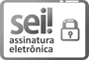 Documento assinado eletronicamente por Luis Fernando Pereira da Silva, Secretário(a), em 17/03/2021, às 14:27, conforme horário oficial de Brasília, com fundamento no artigo 18 caput e seus §§ 1º e 2º, do Decreto nº 21.794, de 5 Abril de 2017.Documento assinado eletronicamente por Marcos José Rocha dos Santos, Governador, em 17/03/2021, às 15:02, conforme horário oficial de Brasília, com fundamento no artigo 18 caput e seus §§ 1º e 2º, do Decreto nº 21.794, de 5 Abril de 2017.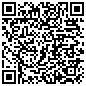 A autenticidade deste documento pode ser conferida no site portal do SEI, informando o código verificador 0016796007 e o código CRC 146EA518.